BEFORE SUBMITTING THIS FORM TO YOUR COUNSELOR, PLEASE REGISTER ON THE APPROPRIATE GAVS OR FVS WEBSITE.Student Name: ____________________________   Grade: _________ Student Email Address: _____________________________________________Parent Email Address: _____________________________________________________Course Requested: __________________________________________________________     1st semester (A)     2nd semester (B)     I will be taking the course during (circle one):   Fall      Spring       (if taking a full year course circle both fall and spring)Which virtual school are you using? (Circle One)	GAVS	   or 	FVS 	or	Credit Recovery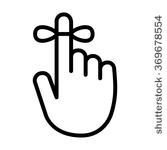 Course Requested: __________________________________________________________     1st semester (A)     2nd semester (B)  I will be taking the course during (circle one):   Fall      Spring      (if taking a full year course circle both fall and spring)Which virtual school are you using? (Circle One)	GAVS	   or 	FVS 	or	Credit RecoveryCourse Requested: __________________________________________________________     1st semester (A)     2nd semester (B)    I will be taking the course during (circle one):   Fall      Spring       (if taking a full year course circle both fall and spring)Which virtual school are you using? (Circle One)	GAVS	   or 	FVS 	or	Credit RecoveryCourse Requested: __________________________________________________________     1st semester (A)     2nd semester (B)  I will be taking the course during (circle one):   Fall      Spring      (if taking a full year course circle both fall and spring)Which virtual school are you using? (Circle One)	GAVS	   or 	FVS 	or	Credit RecoveryFulton Virtual Web Site: https://fulton.geniussis.com/PublicWelcome.aspx                Georgia Virtual Web Site: https://gavs.gavirtualschool.org/gavsregweb/ Important Information for Taking Online CoursesAny GAVS/FVS course taken outside of the school day is to be paid for by the guardian/student.  Any online class that is taken as one of the student’s six classes in his/her schedule will be paid for by Fulton County. GAVS CR and Edgenuity are offered at no charge.I understand that it is my responsibility to verify that the college/university I want to attend after graduation will accept online course credit from the online provider BEFORE I enroll in the course.Online courses require that students commit 1-2 hours of work per day. We suggest that students considering an online course be aware of the daily commitment and plan accordingly.Students considering a virtual school environment need some basic characteristics to be successful. Students should be able to work and problem solve independently. The most successful online students are computer literate, self-disciplined, and motivated. Students need to be responsible, self-directed and self-motivated learners because they must learn independently while setting their own schedule to meet course requirements.If this course is a 9th Lit/Comp, 11th Lit/Comp, Math 1, Math 2, Biology, Physical Science, US History or Economics course, it may require GA Milestones EOC worth 20% of my final grade. Failure to take the EOC assessment will result in an “Incomplete Grade” on the transcript and possibly prevent on-time graduation.All online requests must meet the deadlines and guidelines set forth by each virtual school.Students taking the class during the school day on campus must report to the Virtual Lab in the Media Center during their assigned class period.Students may not drop courses paid for by Fulton County beyond the 10 day count and may not be able to transfer to an on campus class. Please see Policy IHA for more information.Final grades in online courses, including failures and incompletes, will be placed on the transcript.Applications to take courses online must be processed and approved by the counselor.Online classes may not be dropped or changed without counselor approval.There is no guarantee that NCAA will approve courses taken through a non-traditional format such as online, credit recovery, etc. The student and family are responsible for investigating NCAA regulations on non-traditional courses.Taking online classes is at your own risk and discretion. Completion and final grades in online classes have no bearing on face to face NHS course placement, and no guarantees for seat availability in the next sequential course will be made. Make sure you know the assignment and grading policies implemented by your virtual school. You must follow their rules.I have read the Important Information for Taking Online Courses and I agree that I will take an online class. Student Signature____________________________________ Date_________Parent Signature_____________________________________ Date_________Counselor Signature__________________________________ Date_________Have you registered for your classes on the online web site?  If not, register before you turn this document in to your counselor.Permission to take classes off campus:Your signature at the bottom of this form means that you have read and agree to the conditions set forth by Fulton County Schools.With parent/guardian permission, students who take virtual classes in lieu of classes at the high school campus may arrive at a later time or leave at an earlier time than the typical arrival and dismissal times of the school.  You may leave or return only once during the day, meaning the off campus periods must be consecutive and either start with 1st period or end with 6th period.Students taking online classes off campus are not permitted to loiter on campus during the respective periods and may face disciplinary consequences for loitering.  Students must follow all school check in and check out procedures. It is the responsibility of the student and his/her parents or guardians to provide transportation and to arrange timely pick up from and drop off for school.  Students being dropped off after the start of the school day must report to their class on time. No excused absences will be given for arriving to school late.My signature below indicates I am releasing Fulton County Schools of any responsibility for the student choosing to participate in online classes off campus.Please check which periods you will be off campus:      ____1            ____2           ____3           ____4           ____5           ____6Student signature:  ______________________________ Date: ____________Parent signature:  _______________________________ Date: ____________COUNSELOR USE ONLY                         Payment   □ Student    □ NHS    Special Program  □ General Ed     □ TAG     □ IRR     □ 504     □ ELL□ Period 1   □ Period 2   □ Period 3   □ Period 4   □ Period 5   □ Period 6                □ Outside School Hours  Approval Date ____________________________________